СЦЕНАРИЙ ПРАЗДНИКА ОСЕНИАВТОР: ВОСПИТАТЕЛЬ КУШНИКОВА ЛАРИСА АНАТОЛЬЕВНА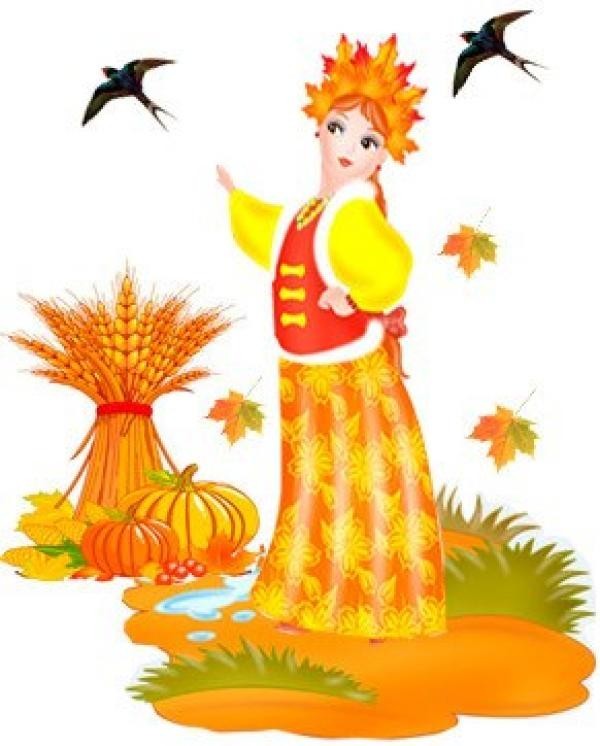 ЦЕЛЬ :ПРИОБЩЕНИЕ ДЕТЕЙ  К НАРОДНОМУ ТВОРЧЕСТВУ, РУССКОМУ НАРОДНОМУ ФОЛЬКЛОРУЗАДАЧИ: 1.ЗНАКОМИТЬ ДЕТЕЙ С РАЗЛИЧНЫМИ ЖАНРАМИ УСТНОГО НАРОДНОГОТВОРЧЕСТВА: ПЕСНЯМИ,ПОТЕШКАМИ,НЕБЫЛИЦАМИ,НАРОДНЫМИ ИГРАМИ; 2.РАЗВИВАТЬ МУЗЫКАЛЬНЫЕ,ТАНЦЕВАЛЬНЫЕ,ПЕВЧЕСКИЕ СПОСОБНОСТИ ДЕТЕЙ; 3.ПОБУЖДАТЬ ДЕТЕЙ К АКТИВНОМУ УЧАСТИЮ В ИНСЦЕНИРОВКАХ;4.ПРИОБЩАТЬ ДЕТЕЙ К ТВОРЧЕСКОМУ САМОВЫРАЖЕНИЮ, СВОБОДНОМУ ОБЩЕНИЮ С ДЕТЬМИ ИЗ ДРУГИХ ГРУПП; 5.ВОСПИТЫВАТЬ УВАЖЕНИЕ К ПРОШЛОМУ СВОЕГО НАРОДА.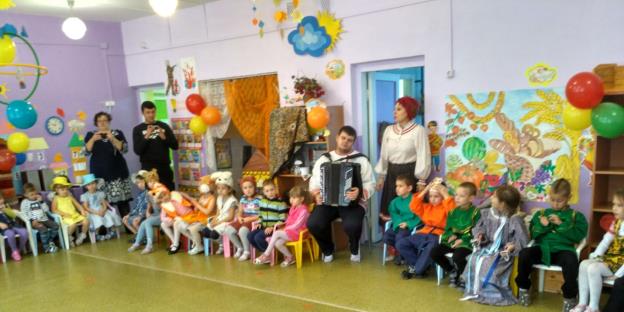 УЧАСТНИКИ: ДЕТИ СРЕДНЕЙ,СТАРШЕЙ И ПОДГОТОВИТЕЛЬНОЙ ГРУПП.ВОСПИТАТЕЛЬ-ВЕДУЩАЯ,ОСЕНЬ.ОСЕННИЕ МЕСЯЦЫ-ДЕТИ,МУЗЫКАЛЬНОЕ СОПРОВОЖДЕНИЕ ПОД БАЯН.ПРЕДВАРИТЕЛЬНАЯ РАБОТА:1.ПОДБОР МУЗЫКАЛЬНОГО РЕПЕРТУАРА;2.РАЗУЧИВАНИЕ СТИХОВ,ЧАСТУШЕК,ЗАКЛИЧКИ;3 РАЗУЧИВАНИЕ ПЕСЕН ("ПО ДОРОЖКЕ,ПО ТРОПИНОЧКЕ ИДЕМ","ВОТ ПРИЕХАЛИ ДВА БРАТЦА","КАК ВОРОБУШКЕ НЕ ЛЕТЫВАТЬ","ОСЕННИЕ ЛИСТОЧКИ", "ЕСТЬ У НАС ОГОРОД","ТЕНЬ,ТЕНЬ,ПОТЕТЕНЬ".МЕСТО ПРОВЕДЕНИЯ: ПОДГОТОВИТЕЛЬНАЯ ГРУППА.ОФОРМЛЕНИЕ ГРУППЫ В НАРОДНОМ СТИЛЕ,ДЕТИ  В НАРОДНЫХ КОСТЮМАХ.ХОД МЕРОПРИЯТИЯ:ПОД ВЕСЕЛУЮ МУЗЫКУ ДЕТИ ЗАХОДЯТ И САДЯТСЯ НА СТУЛЬЧИКИ ПО КРУГУ.ВЕДУЩАЯ:- ЗДРАВСТВУЙТЕ,ГОСТИ ДОРОГИЕ!  МЫ РАДЫ ВСЕХ ВИДЕТЬ НА ПРАЗДНИКЕ НАШЕМ,  НИГДЕ НЕ ВИДАЛИ ВЫ ПРАЗДНИКА КРАШЕ! СЛУШАЙТЕ,СМОТРИТЕ,ДА НЕ ГОВОРИТЕ,ЧТО СЛЫХОМ НЕ СЛЫХИВАЛИ,И ВИДОМ НЕ ВИДЫВАЛИ!СОБРАЛИСЬ ЗДЕСЬ ГОСТИ ЖЕЛАННЫЕ,А ЗНАЧИТ ПОРА НАМ И ПРАЗДНИК НАШ НАЧИНАТЬ!ДЕТИ ПОДГОТОВИТЕЛЬНОЙ ГРУППЫ ИСПОЛНЯЮТ ПЕСНЮ "ПО ДОРОЖКЕ,ПО ТРОПИНОЧКЕ ИДЕМ"(ОБРАБОТКА И ТЕКСТ ПЕСНИ Т.РОТМИСТРОВОЙ)   1.ПО ДОРОЖКЕ,ПО ТРОПИНОЧКЕ ИДЕМ,   РАЗУДАЛУЮ МЫ ПЕСЕНКУ ПОЕМ.   ПРИПЕВ:ОЙ,ЛИ ДА ЛИ,КАЛИНКА МОЯ,   РАЗУДАЛУЮ МЫ ПЕСЕНКУ ПОЕМ!  2.НЫНЧЕ ЯРМАРКА ВЕСЕЛАЯ У НАС,   ПРИГЛАШАЕМ ВСЕХ НА ЯРМАРКУ СЕЙЧАС!   ПРИПЕВ:  ОЙ,ЛИ ДА ЛИ,КАЛИНКА МОЯ,   ПРИГЛАШАЕМ ВСЕХ НА ЯРМАРКАРКУ СЕЙЧАС!   3.ПРОСИМ В ГОСТИ К НАМ НА ЯРМАКУ ДРУЗЕЙ,   ПРИЕЗЖАЙТЕ,ПРИХОДИТЕ ПОСКОРЕЙ!   ПРИПЕВ:ОЙ,ЛИ,ДА ЛИ,КАЛИНКА МОЯ,   ПРИЕЗЖАЙТЕ,ПРИХОДИТЕ ПОСКОРЕЙ!(2РАЗА)БЕЗ ПЕРЕХОДА ДЕТИ НАЧИНАЮТ РАССКАЗЫВАТЬ СТИХИ 1.НИВА ЗОЛОТАЯ,ДОБРА МЕДОВАЯ,ПРИНЕСИ НАМ     ХЛЕБА,СТЕБЕЛЕК ДО НЕБА. 2.СЕРПЫ ЗОЛОТЫЕ.ЖНЕИ МОЛОДЫЕ,ВЕСЕЛЕНЬКО ЖАЛИ,СЕРПОЧКИ   МЕЛЬКАЛИ. ЖИЛИ-ПОЖИВАЛИ,СТАЛИ С ПИРОГАМИ.3.УГОЩАЙТЕСЬ,ПОДРУЖЕНЬКИ-ДАЛЬНИЕ И ПОРЯДОВЫЕ,  ПИРОГАМИ,ЗАКЛИЧКАМИ,ДА ПРЯНИКАМИ МЕДОВЫМИ.4.У МЕНЯ ЕСТЬ УГОЩЕНЬЕ ЗНАТНОЕ:  ПРЯНИКИ,КОВРИЖКИ МЕДОВЫЕ.  КОНФЕТЫ,ПЕТУШКИ ЛЕДЕНЦОВЫЕ.5.КАЛАЧИ,КАЛАЧИ,ОХ ДУШИСТЫ,ГАРЯЧИ,  ЕШЬТЕ ОСТОРОЖНО,ОБЖЕЧЬСЯ МОЖНО!ВЕДУЩАЯ:А ЗНАЕТЕ ЛИ ВЫ,ПОЧЕМУ ЯРМАРКАРКА ОСЕННЯЯ ВСЕГДА ПРОХОДИЛА С БОЛЬШИМ РАЗМАХОМ? (ОТВЕТЫ ДЕТЕЙ.ЕСЛИ ЗАТРУДНЯЮТСЯ В ОТВЕТАХ-  ПОДСКАЗАТЬ.)        ДА,ПОТОМУ ЧТО ОСЕНЬЮ СОБИРАЛИ ВЕСЬ УРОЖАЙ,С ПОЛЕЙ,ОГОРОДОВ,И НА ЯРМАРКЕ ПРОДАВАЛИ ИЗЛИШКИ.        ПОКУПАЛИ СЛАДОСТИ, НОВЫЕ НАРЯДЫ,УКРАШЕНИЯ И ОЧЕНЬ ЛЮБИЛИ ПРОКАТИТЬСЯ НА ЯРМАРОЧНОЙ КАРУСЕЛИ.        ПРИГЛАШАЮ И Я ВАС ГОСТИ ДОРОГИЕ ПРОКАТИТЬСЯ НА НАШЕЙ КАРУСЕЛИ.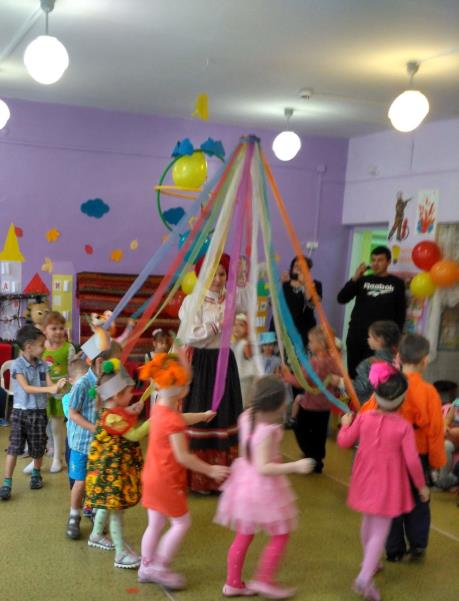 ПОД МУЗЫКУ В ЗАЛ ВХОДИТ ОСЕНЬ.-    ЗДРАВСТВУЙТЕ,ДЕТИ,ЗДРАВСТВУЙТЕ,ВЗРОСЛЫЕ-    КАК ЖЕ ВЕСЕЛО У ВАС,НЕ СМОГУ СДЕРЖАТЬ   Я ПЛЯС.  (КРУЖИТСЯ ПОД МУЗЫКУ) ВЕДУЩАЯ:-    РЕБЯТА,ВЫ УЗНАЛИ,КТО ПРИШЕЛ К НАМ НА ПРАЗДНИК?  (ОТВЕТЫ ДЕТЕЙ)-    А ПО КАКИМ ПРИМЕТАМ МЫ УЗНАЕМ ЧТО НАСТУПИЛА ОСЕНЬ?  (ОТВЕТЫ ДЕТЕЙ)1. ОСЕНЬ ПОДОЙДЕТ НЕ СЛЫШНО,ТИХО ВСТАНЕТ У ВОРОТ.   В ОГОРОДЕ ЛИСТИК ВИШНИ НА ДОРОГУ УПАДЕТ.   ЭТО ПЕРВАЯ ПРИМЕТА,ЧТО ОТ НАС УХОДИТ ЛЕТО.2. А ВТОРАЯ,КУСТ МАЛИНЫ,В НИТЯХ БЕЛОЙ ПАУТИНЫ.   ЧУТЬ КОРОЧЕ СТАНЕТ ДЕНЬ,ПОТЕМНЕЮТ ОБЛАКА,   СЛОВНО ИХ НАКРОЕТ ТЕНЬ,СТАНЕТ ПАСМУРНОЙ РЕКА.3. ТРЕТЬЯ ВЕРНАЯ ПРИМЕТА:ОСЕНЬ БРОДИТ БЛИЗКО ГДЕ-ТО;   РАННИМ УТРОМ НА ПОЛЯНЫ ЛЯГУТ БЕЛЫЕ ТУМАНЫ,   А ПОТОМ УЖ ЖДИ НЕ ЖДИ,МОРОСЯЩИЕ ДОЖДИ.   ПЕЛЕНОЙ ЗАТЯНУТ ПРОСИНЬ,ЗНАЧИТ НАСТУПИЛА ОСЕНЬ.ВЕДУЩАЯ:-  А ЕЩЕ РЕБЯТА ПОДГОТОВИТЕЛЬНОЙ  ГРУППЫ  ЗНАЮТ ЗАКЛИЧКУ ПРО ТЕБЯ, ОСЕНЬ,  И МОГУТ ВСЕХ НАУЧИТЬ ЕЕ ПРОИЗНОСИТЬ.        ОСЕНЬ,ОСЕНЬ,ГОСТИ  НЕДЕЛЬ ВОСЕМЬ,        СО ГРОМАМИ СИЛЬНЫМИ, СО ДОЖДЯМИ,С ЛИВНЯМИ.        ЛЕЙ-КА ДОЖДИК С НЕБА, БОЛЬШЕ БУДЕТ ХЛЕБА!        ОСЕНЬ,ОСЕНЬ,ГОСТИ НЕДЕЛЬ ВОСЕМЬ,        ГЛАЗ ПОРАДУЙ УРОЖАЕМ,        ВСЕ ТЕБЯ МЫ ОБОЖАЕМ! ОСЕНЬ:- МОЛОДЦЫ,РЕБЯТА, А КТО МНЕ СКАЖЕТ КАК ЗОВУТ МОИ ОСЕННИЕ МЕСЯЦЫ? ( ОТВЕТЫ ДЕТЕЙ)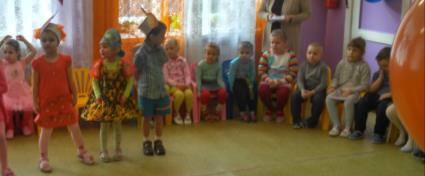 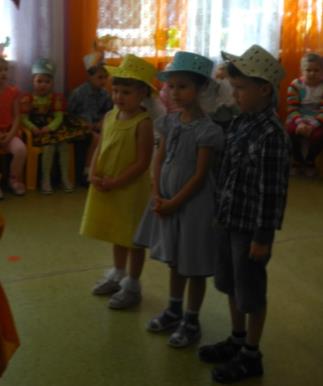 - ПРАВИЛЬНО:  СЕНТЯБРЬ,ОКТЯБРЬ И НОЯБРЬ.ВЫХОДЯТ ДЕТИ СТАРШЕЙ ГРУППЫ - ТРИ ОСЕННИХ МЕСЯЦА, ЧТЕНИЕ СТИХОВ ДЕТЬМИ О КАЖДОМ МЕСЯЦЕ ОСЕНИПЕСНЯ:"ОСЕННИЕ ЛИСТОЧКИ"ДЕТИ СРЕДНЕЙ И ПОДГОТОВИТЕЛЬНОЙ  ГРУПП ВОДЯТ ХОРОВОД ПОД ПЕСНЮ.ОСЕНЬ:- ПРИГЛАШАЮ ПОИГРАТЬ ВАС  В РУССКУЮ НАРОДНУЮ  ИГРУ "КОСТРОМА"ПРОВОДИТСЯ ИГРА.ВЫХОДЯТ ДЕТИ СРЕДНЕЙ ГРУППЫ.ДЕТИ СРЕДНЕЙ ГРУППЫ ОБРАЩАЮТСЯ К ОСЕНИ,1.ЗДРАВСТВУЙ,  ОСЕНЬ, ЗДРАВСТВУЙ,ОСЕНЬ,ХОРОШО,ЧТО ТЫ ПРИШЛА.  У ТЕБЯ МЫ ОСЕНЬ СПРОСИМ,ЧТО В ПОДАРОК ПРИНЕСЛА?ОСЕНЬ:ПРИНЕСЛА Я ВАМ МУКИ.ДЕТИ:ЗНАЧИТ БУДУТ ПИРОГИ!ОСЕНЬ:ПРИНЕСЛА ВАМ ГРЕЧКИ.ДЕТИ:КАША БУДЕТ В ПЕЧКЕ!ОСЕНЬ:ПРИНЕСЛА ВАМ ОВОЩЕЙ.ДЕТИ:И ДЛЯ СУПА И ДЛЯ ЩЕЙ!ОСЕНЬ:НУ А ГРУШИ ХОРОШИ.ДЕТИ:БУДЕМ КУШАТЬ ОТ ДУШИ!ОСЕНЬ:НУ А ЯБЛОКИ,ЧТО МЕД.ДЕТИ:НА ВАРЕНЬЕ И КОМПОТ!ОСЕНЬ ЩЕДРА И КРАСИВА,  СКАЖЕМ ОСЕНИ:ВСЕ ВМЕСТЕ:СПАСИБО!ВЕДУЩАЯ:- ОСЕНЬ ЗОЛОТАЯ,ПОСЛУШАЙ-КА ЗАГАДКИ КОТОРЫЕ НАШИ ДЕТИ ПРИГОТОВИЛИ  (ДЕТИ СРЕДНЕЙ ГРУППЫ В МАСКАХ ОВОЩЕЙ ЗАГАДЫВАЮТ         ЗАГАДКИ)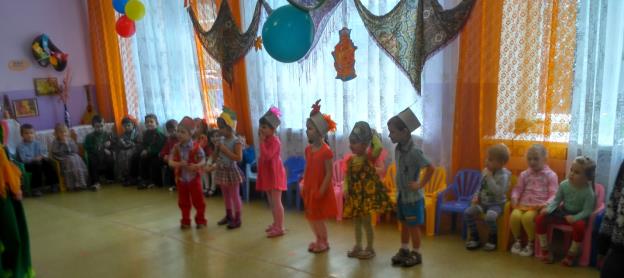 ПОСЛЕ ТОГО,КАК ВСЕ ОТГАДАЮТ, ВЕДУЩАЯ С ДЕТЬМИ СРЕДНЕЙ ГРУППЫ ПРОВОДИТ ИНСЦЕНИРОВКУ   ПЕСНИ "ЕСТЬ У НАС ОГОРОД".ОСЕНЬ:- РЕБЯТА,СКАЖИТЕ А В ЛЕСУ МОЖНО УРОЖАЙ ЧЕГО-НИБУДЬ СОБРАТЬ?(ОТВЕТЫ ДЕТЕЙ)- А ВЫ СЛЫШАЛИ КОГДА-НИБУДЬ,ЧТОБЫ ГРИБЫ ПЕЛИ? НЕТ,ТАК СЕЙЧАС УСЛЫШИТЕ.ДЕТИ ПОДГОТОВИТЕЛЬНОЙ  ГРУППЫ. В МАСКАХ ГРИБОВ ИСПОЛНЯЮТ ЧАСТУШКИ.ОСЕНЬ:- ДРУЗЬЯ МОИ,ДАВАЙТЕ ПОИГРАЕМ В ИГРУ,В КОТОРОЙ НА МОИ ОТВЕТЫ НАДО ОТВЕЧАТЬ ТОЛЬКО "ДА"ИЛИ "НЕТ"      ОСЕНЬЮ ЦВЕТУТ ЦВЕТЫ?      ОСЕНЬЮ РАСТУТ ГРИБЫ?      ТУЧКИ СОЛНЦЕ ЗАКРЫВАЮТ?      УРОЖАЙ ВСЕ СОБИРАЮТ?      ПТИЧЬИ СТАИ УЛЕТАЮТ?      ЧАСТО-ЧАСТО ЛЬЮТ ДОЖДИ?      СОЛНЦЕ СВЕТИТ ОЧЕНЬ ЖАРКО?      МОЖНО ДЕТЯМ ЗАГОРАТЬ?      НУ А ЧТО ЖЕ НАДО ДЕЛАТЬ?      КУРТКИ,ШАПКИ НАДЕВАТЬ?ОСЕНЬ:- МОЛОДЦЫ КАКИЕ.А ТЕПЕРЬ ОТГАДАЙТЕ МОИ ЗАГАДКИ.О КАКОЙ ПТИЦЕ В НИХ ГОВОРИТСЯ?      ПТИЧКА-НЕВЕЛИЧКА      НОЖКИ ИМЕЕТ,      А ХОДИТЬ НЕ УМЕЕТ.      ХОЧЕТ СДЕЛАТЬ ШАЖОК-      ПОЛУЧАЕТСЯ ПРЫЖОК.(ВОРОБЕЙ)      СЕРЫЙ МАЛЕНЬКИЙ КОМОЧЕК,      ЧИК-ЧИРИК-ЗАМЕРЗ ОН ОЧЕНЬ!      СОЛНЦЕ ВЫГЛЯНИ СКОРЕЙ,      КТО ТЕПЛА ЖДЕТ? (ВОРОБЕЙ)ОСЕНЬ:- ХОТИТЕ УЗНАТЬ-ТРУДНО ЛИ БЫТЬ ВОРОБЬЕМ?ПРИГЛАШАЮТСЯ ДЕТИ "ВОРОБЬЯМИ" ИЗ СРЕДНЕЙ И СТАРШЕЙ ГРУППЫ,СТАНОВЯТСЯ В КРУГ.ПОДГ.ГР.ИСПОЛНЯЕТ ШУТОЧНУЮ ПЕСЕНКУ "КАК ВОРОБЫШКЕ НЕ ЛЕТЫВАТЬ",А ДЕТИ "ВОРОБЬИ" ПОД ПЕСЕНКУ ВЕСЕЛО ПРЫГАЮТ,ХОДИТЬ И СТОЯТЬ НЕЛЬЗЯ, ТОЛЬКО ПРЫГАТЬ.ОСЕНЬ:-А ТЕПЕРЬ ЧТО ВЫ ДУМАЕТЕ? ЛЕГКО ЛИ ПРИХОДИТСЯ ЭТИМ МАЛЕНЬКИМ ПТИЧКАМ?ПРОВОДИТСЯ ИГРА "КАПУСТА В КОЛПАКЕ"ВЕДУЩАЯ:- НА ПРАЗДНИКЕ КОГО ТОЛЬКО НИ ВСТРЕТИШЬ,КОГО ТОЛЬКО НИ УВИДИШЬ!- СМОТРИТЕ - КА  РЕБЯТА, ДА ЭТО ЖЕ ФОМА С ЕРЕМОЙ.ДАВАЙТЕ ПОСЛУШАЕМ,О ЧЕМ ОНИ РАЗГОВАРИВАЮТ?ФОМА:- ЕРЕМА, Я ТЕБЕ ЯБЛОК ПРИНЕС,УГОЩАЙСЯ!ЕРЕМА: - А ГДЕ ТЫ ИХ ВЗЯЛ?ФОМА:- ДА ТАМ,В САДУ У ИВАНА.ЕРЕМА:- А ИВАН ОБ ЭТОМ ЗНАЕТ?ФОМА:- КОНЕЧНО,ЗНАЕТ!  ОН ВЕДЬ ЗА МНОЙ ЧЕРЕЗ ВСЕ СЕЛО   ГНАЛСЯ!ДЕТИ ПОДГОТОВИТЕЛЬНОЙ   ГРУППЫ ИСПОЛНЯЮТ  ШУТОЧНУЮ ПЕСНЮ "ВОТ ПРИЕХАЛИ ДВА БРАТЦА  ИЗ ДЕРЕВНИ В КРАСНОЯРСК"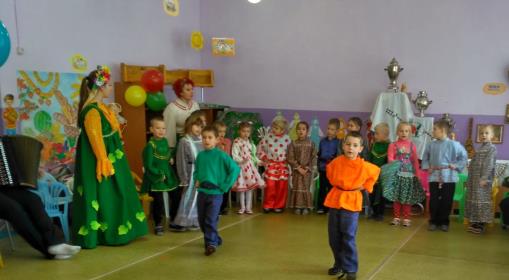 ОСЕНЬ:  -  АХ,КАК СЛАВНО У ВАС ПОЛУЧАЕТСЯ -  ПЕТЬ И ВЕСЕЛИТЬСЯ ВЫ МАСТЕРА! НО И МНЕ УЖЕ ПОРА!      ПРИМИТЕ ОТ МЕНЯ УГОЩЕНЬЯ К ЧАЮ, И ДО  СЛЕДУЮЩЕЙ ОСЕНИ С  ВАМИ  ПРОЩАЮСЬ.ДЕТИ ПРОЩАЮТСЯ С ОСЕНЬЮ.ВЕДУЩАЯ:- А ТЕПЕРЬ ГОСТИ ДОРОГИЕ,ПОЗВОЛЬТЕ И ВАМ ОТДАТЬ НИЖАЙШЕЕ ПОЧТЕНИЕ.        БЛАГОДАРИМ ЗА ПОСЕЩЕНИЕ,        ВОТ И ЗАВЕРШИЛСЯ НАШ ПРАЗДНИК,        ПОДОШЛА ПОРА ПРОСТИТЬСЯ С ВАМИ.        ГОВОРИМ "ДО НОВЫХ ВСТРЕЧ!"ПОД МУЗЫКУ ДЕТИ ВЫХОДЯТ ИЗ ГРУППЫ.